       Somerville Council on Aging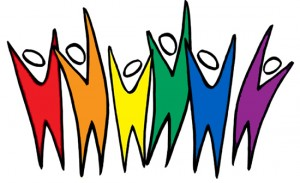 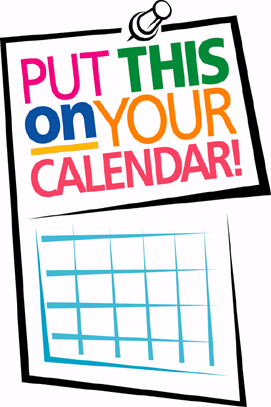 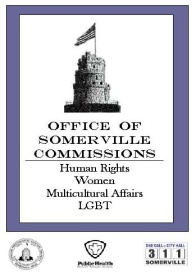            LGBT ADVISORY BOARD        UPCOMING EVENTS!!!All events are at the Holland Street Center 167 Holland St unless otherwise listed.“MOVIES TO COME OUT TO” All Dinners at 5:30 pm.Monday October 28, 2013“Stonewall Uprising”On June 28, 1969 the police raided the Stonewall Inn, a gay bar in Greenwich Village, New York City. The street erupted into violent protests which continued for six days and marked a turning point in the gay civil rights movement. Meal will be from Masala Indian Restaurant. Price: $6. RSVP by October 25th.Monday November 25th, 2013“The Love Part of This” In the early 1970's, Grace Schrafft and Grace Moceri of Gloucester, MA. left their husbands to be together. It is a heartbreaking, funny and extremely moving document of life and love. RSVP by November 20th. We are located near the Davis Square Train Station on the Red Line!RSVP at 617-625-6600 ext. 2300 or lheyison@somervillema.govFit For Life - Open to all 55+ LBT Women.  Fitness and Nutrition program Tues. & Thurs. evenings.  $10 a month.  Call Chris at ext.2315.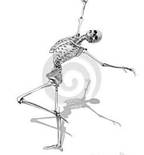 Halloween Party – Oct. 26th 8 – 10 pmVeteran’s Memorial Rink570 Somerville Ave.More info at 311 COSTUME PRIZES! ALL AGES!  Tickets $10; skates FREEAdvisory Board meets monthly – come join us!  Next meeting October 21st at 4:30 pm at Holland Street.  Have ideas?  Please share!  Welcome to the Holland Street Café! Lunch options include either a chicken or vegetarian meal. Remember to specify meal choice.Meal Time: 11:30 am Price: $6Monday December 9th, 2013 RSVP Required by December 6thMonday January 13th, 2013 RSVP Required by January 10thNo lunch in October and November due to Columbus Day & Veteran’s Day.The Forum – A monthly discussion group meeting once a month led by your peers.  Group members will determine future topics at first meeting.   Interested? Local author – Becky Sarah will be speaking Thursday, November 16th - Join us for a wonderful intergenerational event with local author, Becky Sarah, who is about to release her book, Grandmothering: Real Life in Real Families. It will be a book talk and discussion, focusing on the section of the book in which she talks about being a grandparent to grandchildren who have gay and lesbian parents. 6:00 pm at Holland Street Center - Free “Positive Thinking” with Roberta Robinson of Cambridge Health Alliance.  Join us on December 9th from 10:30 am to 11:30 am.  Stay for lunch!– Positive Thinking is a mental attitude that admits into the mind, thoughts, words and images that are conducive to growth, expansion, and success.  Come learn some tricks to keep you on the positive path.  FREE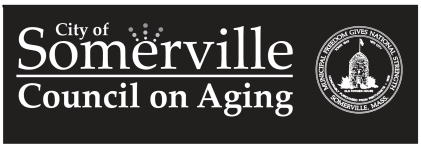 